ДЕНЬ МАТЕРИ – 2016г.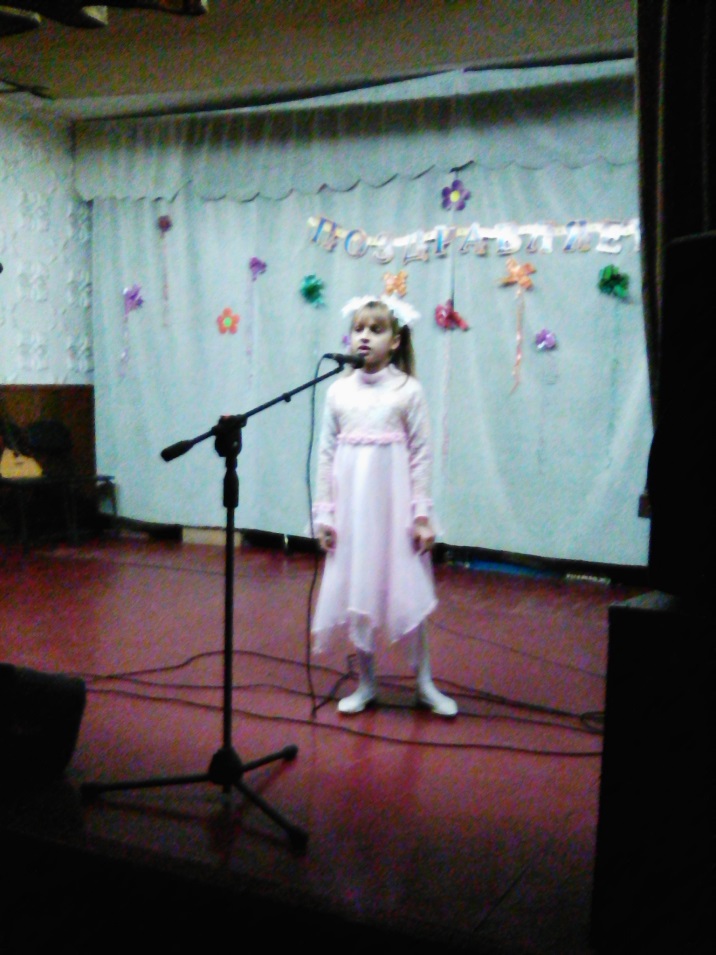 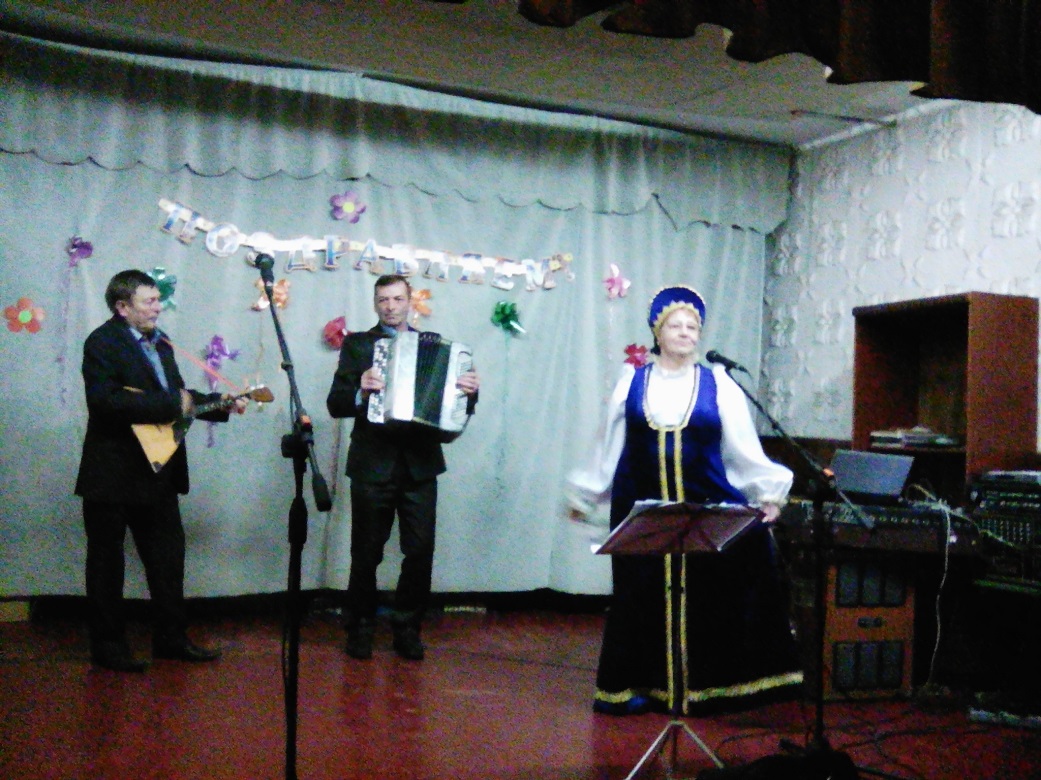 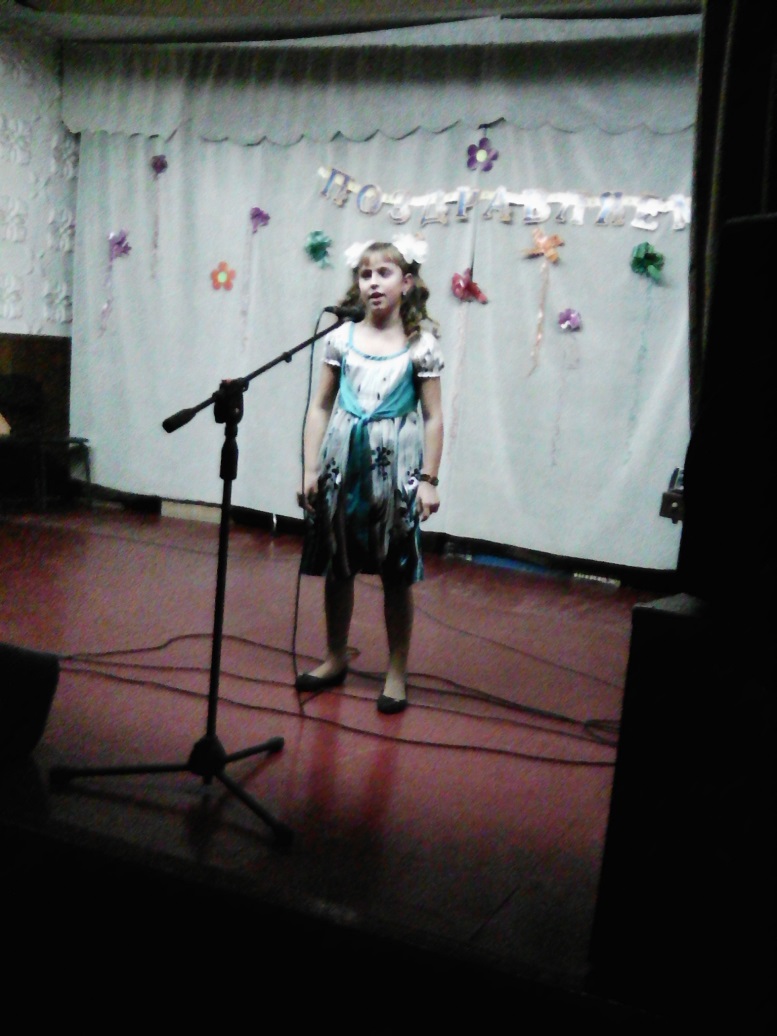 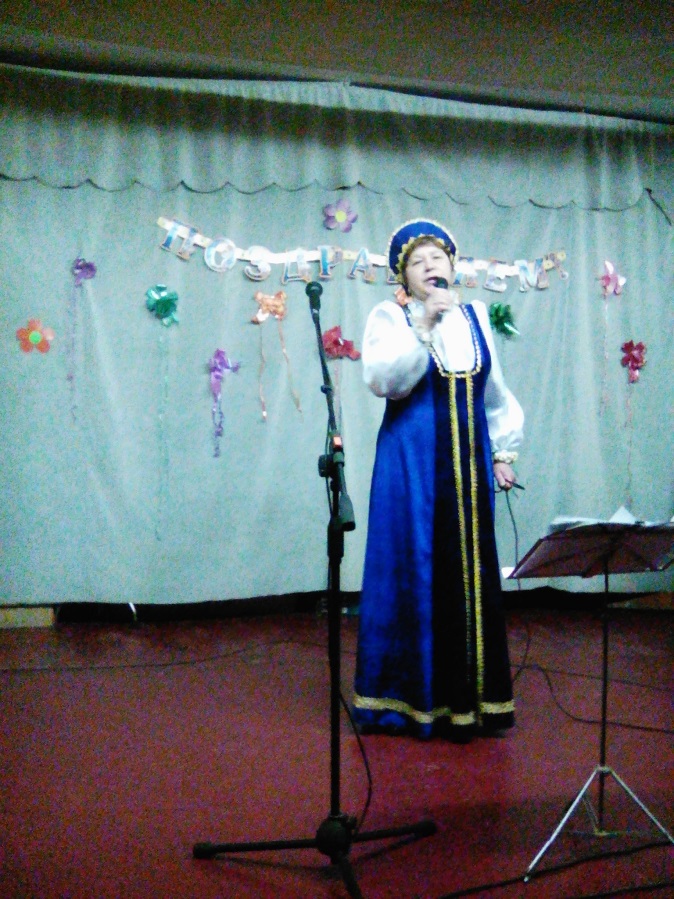 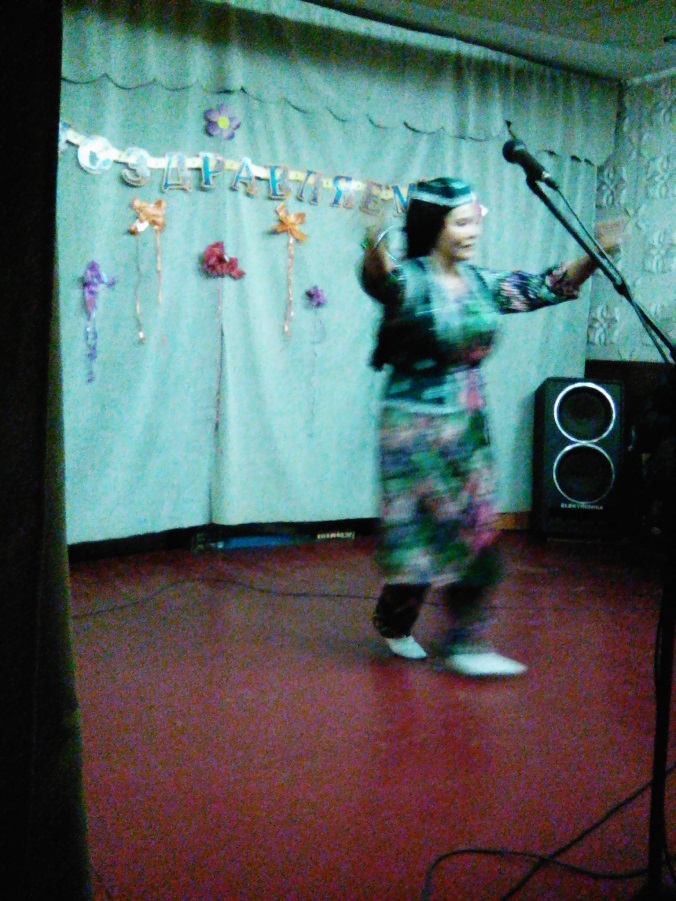 